Name:_____________________Directions: Connect the plant parts to their functions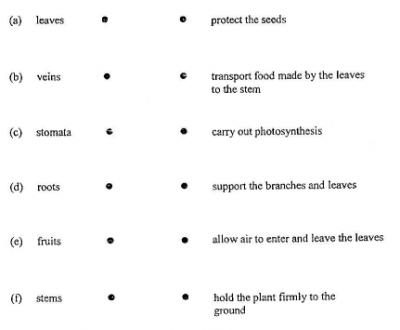 